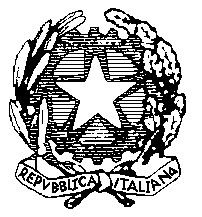 ISTITUTO COMPRENSIVO DI CANDIOLO P.le DELLA RESISTENZA, SNC - 10060 CANDIOLO (TO TEL: 011/9622308-309-FAX:011/9622792 E-MAIL: toic83400e@istruzione.it – toic83400e@pec.istruzione.it – www.iccandiolo.edu.it  C.F. 94043140014 – Codice Univoco Ufficio. UFQOJT 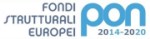 Albo on line/Sito web dell’Istituto A tutto il personale	Agli istituti scolastici del territorio
OGGETTO: Dichiarazione di insussistenza cause ostative progettista - Avviso pubblico prot. n. AOODGEFID/20480 del 20/07/2021 per la realizzazione di reti locali, cablate e wireless, nelle scuole. Fondi Strutturali Europei – Programma Operativo Nazionale “Per la scuola, competenze e ambienti per l’apprendimento” 2014-2020 - Fondo europeo di sviluppo regionale (FESR) – REACT EU. 13.1.1A-FESRPON-PI-2021-155CUP H59J21004320006
Il sottoscritto DS/prof./Ing. ___________________________Visto l’art. 53 del D.lgs. 165 del 2001 e successive modifiche; Vista la normativa concernente il limite massimo per emolumenti o retribuzioni (art. 23 ter del dl n. 201/2011, convertito con modificazioni dalla legge n. 214/2011; art. 1, commi 471 e seguenti, della legge n. 147/2013; art. 13 del dl n. 66/2014, convertito con modificazioni dalla legge n. 89/2014);Visto il decreto del Presidente della Repubblica 16 aprile 2013, n. 62 recante il codice di comportamento dei dipendenti pubblici, a norma dell’art. 54 del d.lgs. n. 165/2001; Visto il D.Lgs. n. 33/2013; Consapevole delle sanzioni penali per le ipotesi di dichiarazioni false e mendaci rese ai sensi dell’art. 76 del DPR n. 445/2000, sotto la propria responsabilità 
DICHIARAai sensi dell'art. 47 del D.P.R. 28/12/2000, n° 445, che non sussistono cause di incompatibilità, di astensione e/o di conflitti di interesse nell'espletamento delle attività che si accinge a svolgere.F.to									______________________